DRAFT 2-7-18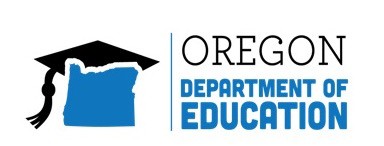 Knowing Our Students as Learners: Student Analysis InstrumentName:	Mentor: 			Grade Level/Subject Area: 	Date:	 We are focusing on  	Individual Student	 	Subgroup	 	Whole ClassTalk with your mentor about what you know (or don’t know yet) about your studentsOther Notes:DimensionWhat I KnowQuestion I haveWhat Will I Do DifferentlyBiological Traits:Includechild's genderagephysical developmentphysical disabilitieshealth,motor skills, coordinationdiagnosed learning disabilities.Cultural and Societal FactorsInclude child'ssense of stability, now and in past;economic status;ethnic and racial background; cultural identity;language;religion; norms and values;gender expectations.Emotional and Social InfluencesIncludefamily structure & history,attitude, disposition,peer status,self-esteemDimensionWhat I KnowQuestion I haveWhat Will I Do DifferentlyAcademic PerformanceIncludes evidence of child'sreasoning skills,reading skills,attentional focus,past success,oral language development,written language.Learning PreferencesIncludeinterests,intelligence preferences,learning styles,production styles,environmental influences.